Муниципальное бюджетное дошкольное образовательноеучреждение «Детский сад комбинированного вида №7»Алексеевского городского округа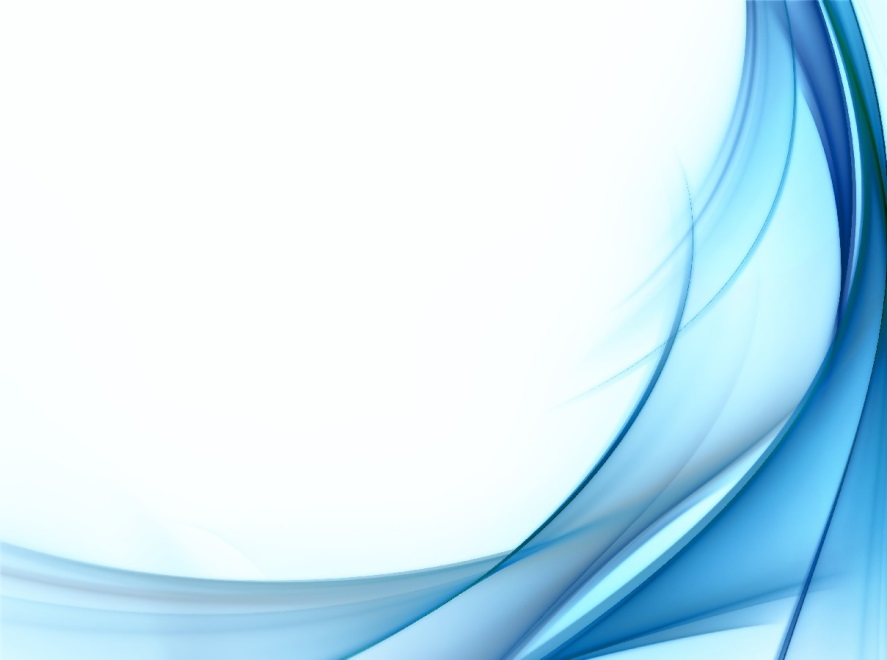 ПРОГРАММАМы туристы дошколятаНоминация: дополнительные образовательные программы для детей старшего возраста комбинированной направленностиАвторы:Марковская Елена Владимировна – инструктор по физической культуреПлотникова Наталья Юрьевна-воспитатель                                                               309 850                                                                                           Белгородская область,                                                                            город Алексеевка                                                                                        3 пер. Мостовой, д.21/23.                                                                                 Тел. 8-(47234)-3-05-32                                                                                        E-mail: alexdou7@mail.ruг. Алексеевка,2019 г.СодержаниеЦЕЛЕВОЙ РАЗДЕЛ1. Пояснительная записка                                                                            с.21.1 Характеристика возрастных особенностей воспитанников в физическом и познавательном развитии                     с.31.2 Актуальность Программы                                                                      с.41.3 Цели и задачи реализации Программы                                                 с.61.4 Принципы и подходы к формированию Программы                          с.71.5 Планируемые результаты освоения Программы                                 с.7СОДЕРЖАТЕЛЬНЫЙ РАЗДЕЛ2.1Описание образовательной деятельности в соответствии с                с.8 направлениями развития ребенка по 5 образовательным областям2.2.Описание форм, условий, методов и средствреализации Программы                                                                                 с.102.3 Система реализации Программы                                                           с.123.Особенности организации педагогическойдиагностики и мониторинга                                                                         с.144. Особости взаимодействия педагогического коллектива с семьями воспитанников.                                                                           с.15ОРГАНИЗАЦИОННЫЙ РАЗДЕЛ 1.Организация работы по формированию у дошкольников навыков здорового образа жизни средствами детского туризма            с.15                              2.Особенности организации предметно-развивающей среды                  с.16     3. Методическое обеспечение Программы                                                 с.17ПРИЛОЖЕНИЯ1.Приложение№1-  Анкета для родителей2.Приложение№2- Содержание программы по организации д-го туризма3. Приложение№3- Показатели подготовленности детей старшего возраста к туристической прогулкеТесты для оценки уровня физической подготовленностиТестовые задания педагогического обследования для выявления туристической подготовки дошкольниковСистема оценки результатов освоения программы 4. Приложение№4- Алгоритм     совместной туристическо-краеведческой деятельности ДОУ с родителями.5. Приложение№5- Материально – техническое обеспечение . 6.Приложение№6- Тематический  план туристической деятельностиЦЕЛЕВОЙ РАЗДЕЛ1.Пояснительная запискаДополнительная образовательная программа «Мы туристы дошколята» определяет качественное повышение физического развития и оздоровления детей старшего дошкольного возраста посредством использования  элементарных  форм детского туризма.        Программа разработана с учетом основной общеобразовательной программы  муниципального бюджетного дошкольного образовательного учреждения «Детский сад комбинированного вида №7» Алексеевского городского округа, всестороннего анализа физкультурно-оздоровительной работы в дошкольном образовательном учреждении и в соответствии с Законом РФ «Об образовании», нормами СанПиНа, Уставом детского сада №7.     Дополнительная образовательная Программа определяет содержание и организацию воспитательно-образовательного процесса и направлена на создание в ДОУ специальных условий воспитания, обучения, позволяющих посредством овладения простейшими туристическими навыками, улучшить здоровье дошкольников, сформировать осознанное отношение к своему здоровью, повысить двигательная активность, а в дальнейшем развить потребность в здоровом образе жизни.      В основе программы лежит идея объединения усилий детей, родителей и педагогов на пути к здоровому образу жизни. А так же их участие в распространении физической культуры и туризма, как важного средства оздоровления и воспитания подрастающего поколения. Программа состоит из нескольких блоков:      1Блок «Все о туризме»        2 Блок «Путешествие в историю»       3 Блок «География для юных туристов»       4 Блок «Туристические прогулки» (реальные путешествия)   При составлении программы учтены следующие разделы:основы туристской подготовкиосновы краеведенияэкология Программа включает в содержание работы региональный компонент во всех видах детской деятельности: использование опыта работы педагогов ДОУ Белгородской области по ознакомлению детей с национально-культурными особенностями края, города, района и формированию духовно-нравственной культуры; через изучение и максимальное использование климатических, природных и культурных особенностей края при проведении физкультурно-оздоровительной и воспитательно-образовательной работы.Программа предназначена для работы с детьми старшего дошкольного возраста.  Содержание программы рассчитано на учебный год. Педагог имеет возможность исходя из времени года и погодно- климатических условий, самостоятельно распределять последовательность изучения тем программы, устанавливать продолжительность занятий.    Реализуется Программа в рамках групп комбинированной направленности.1.1 Характеристика возрастных особенностей воспитанников в физическом и познавательном развитииДошкольный возраст является наиболее важным для формирования двигательных навыков и физических качеств, так как в этот период наиболее интенсивно развиваются различные органы и системы. Именно в этом возрасте легко усваиваются и совершенствуются разнообразные формы двигательных действий. Организм ребенка представляет собой единое целое, где деятельность одних систем находится в непрерывной взаимосвязи с деятельностью других. Этот период отличается интенсивным развитием речи, что, однако, не исключает использования и более ранних, несловесных экспрессивных форм поведения: мимики, жестикуляции, поз, интонации. Для этого периода характерно интенсивное освоение культуры через игру, деятельность, общение. В этом возрасте ярко выражено символическое начало в мышлении и поведении. Логическое мышление осуществляется в форме усвоения конкретных операций: группировки предметов, обобщения и т.д. Эта стадия имеет решающее значение для социализации ребенка, которая происходит уже не только эмпирически (посредством накопления опыта поведения), но и рационально - путем освоения основ морали и регулирования на этих основах многообразных социальных связей и отношений.       В старшем дошкольном возрасте завершается дифференциация центров зон, интенсивно созревает мозжечок, подкорковые образования, кора, улучшается способность к анализу движений сверстников, самоанализу, самоконтролю, появляется стремление удовлетворить свою биологическую потребность в активных движениях и занятиях элементами туризма, походов – прогулок (при условии их систематичности), компенсируют так называемый голод целесообразной двигательной активностью.  В этом возрасте продолжается рост всех органов и физиологических систем, сохраняется высокая потребность в движении. Двигательная активность становится целенаправленной, отвечает индивидуальному опыту и интересу, движения становятся осмысленными, мотивированными и управляемыми. Сохраняется высокая эмоциональная значимость процесса деятельности для ребенка, неспособность завершить ее по первому требованию, совершение действий, направленных на достижение отдаленного результата привлекательно, в основном, в случае интереса. Появляется способность к регуляции двигательной активности. Совершенствуются основные нервные процессы, улучшается их подвижность. В движении появляется слаженность, уверенность, стремительность, легкость. Происходит совершенствование приобретенных ранее двигательных качеств и способностей: ловкости, выносливости, гибкости, координации. У детей появляется интерес к познанию себя, своего тела, его строения, возможностей. У детей возникает потребность действовать совместно, быстро, ловко, в едином для всех детей темпе; соблюдать определенные интервалы во время передвижения в разных построениях, быть ведущим. Уровень функциональных возможностей повышается. У детей начинает формироваться способность контролировать свои эмоции в движении, чему способствует освоение ими языка эмоций (гаммы переживаний, настроений). 1.2 Актуальность.В настоящее время проблемы здоровья стали особенно актуальными в связи с устойчивой тенденцией ухудшения здоровья дошкольников. Объём познавательной  информации для ребенка постоянно увеличивается, растёт доля умственной и физической  нагрузки. Дети много времени проводят у телевизора, компьютера, потребность в движении удовлетворяется не полностью. Опыт работы, а так же анкетирование детей и родителей показывают, что ребенок имеет более высокое физическое развитие, если семья ведет здоровый образ жизни. Поэтому возникла необходимость  поиска эффективных и интересных путей оздоровления детей, и повышение  недостаточной педагогической культуры семей по данной проблеме.                                                                                                (Приложение 1)         Изучение специальной литературы,  анализ существующих форм,  методов и условий реализации оздоровительной работы в нашем дошкольном образовательном учреждении помогли нам найти новые решения в этом направлении. Мы пришли к выводу, что использование элементарных форм детского туризма - является одним из условий для формирования двигательных навыков и привычки к здоровому образу жизни.Дошкольный туризм имеет много преимуществ, он несет в себе оздоровительную, образовательную (познавательную) и воспитательную ценность, сочетает в себе элементы морально-нравственного, трудового и эстетического воспитания.Как средство физического воспитания туризм позволяет круглогодично разнообразить двигательную деятельность детей. Активные движения на свежем воздухе способствуют закаливанию организма, совершенствуются все функции организма, повышается сопротивляемость организма неблагоприятным факторам окружающей среды, улучшается здоровье. Туристические прогулки, походы имеют ни с чем несравнимый оздоровительный эффект, способствуют повышению уровня развития основных физических качеств ребенка, а так же решают ряд проблем психологического здоровья дошкольников.       Средства туризма обладают большим познавательным потенциалом. Дети получают знания о родном крае, знакомятся с особенностями ландшафта, животного и растительного мира, у них формируются обобщённые представления о временах года, об изменениях в природе, о зависимости изменений живой природы от изменений в неживой природе. Расширяются знания детей о правилах поведения в природе, об её охране. Развивается мыслительная деятельность. Благодаря постоянному перемещению по местности, умению пользоваться картой и компасом, активному участию в играх и туристических состязаниях развивается пространственная ориентация каждого участника, умение действовать по предложенному плану, самостоятельно выполнять поставленную умственную задачу, правильно оценивать результат своей деятельности. Дети анализируют и делают выводы о некоторых закономерностях и взаимосвязях.        Поскольку туристическая деятельность проводится большей частью в коллективе, когда один зависит от другого, то дети учатся быть отзывчивыми к сверстникам, проявляется внимание к ближним, их переживаниям. Дети учатся радоваться успехам своих товарищей, сопереживать в случае неудачи, правильно оценивать поступки свои и сверстников. Решаются задачи и трудового воспитания: у детей формируются навыки самообслуживания, умение трудиться в коллективе и планировать свою деятельность, осуществлять самоконтроль. Воспитываются такие качества, как самостоятельность, аккуратность, ответственность, инициативность, бережное отношение к снаряжению и спортивному инвентарю. Физическая и морально-волевая подготовка помогает детям лучше адаптироваться к конкретным условиям. Общение с людьми разных возрастов способствует приобретению детьми коммуникативных навыков.         Туристическая деятельность способствует не только развитию физических качеств ребенка, но и играет значительную роль в решении задач нравственного воспитания, средства туризма обладают большим познавательным потенциалом и могут способствовать более эффективному и качественному усвоению знаний в соответствии с программными требованиями, а также развивать познавательные способности детей. Дошкольный туризм характеризуется общедоступностью и рекомендован практически каждому ребенку при отсутствии у него серьезных патологий.Интересно продуманная туристская двигательная деятельность детей в природных условиях развивает у дошкольников интерес к занятиям туризмом и физической культурой, повышает мотивацию на здоровье и здоровый образ жизни.К туристической деятельности, как одному из форм работы с дошкольниками, прибегают крайне редко: считается, что туризм – это дело средней общеобразовательной школы. Однако, мы уверены, что детский туризм в оздоровлении детей дошкольного возраста может и должен использоваться в качестве вспомогательного средства в педагогической практике ДОУ. Предлагаемая нами система работы по использованию элементарных форм туризма в оздоровлении детей старшего дошкольного возраста с одной стороны, позволяет удовлетворить потребность детей в активной деятельности в рамках оздоровительной работы детского сада, а с другой – способствует становлению эффективного взаимодействия ДОУ с родительской общественностью.Содержание туристической деятельности по программе строится с учетом возрастных и психологических особенностей детей и охватывает все основные сферы жизнедеятельности детей дошкольного возраста.Решение программных задач  отражаются в разных формах совместной деятельности взрослых и детей, в самостоятельной деятельности детей (игровой, коммуникативной, трудовой, познавательно-исследовательской, продуктивной,  музыкально-художественной, чтения). А также через взаимодействие с семьями воспитанников по реализации программы дополнительного образования.1.3 Цели и задачи программыЦель программы: создание условий для объединения усилий детей родителей и педагогов на пути к здоровому образу жизни, формирование навыков здорового образа жизни через организацию  и внедрение элементарных форм детского туризма на основе потенциала социокультурной среды родного края. Цель предполагает решение ряда задач: укрепление здоровья детей, формирование привычек, полезных для здоровья и правил безопасного поведения во время двигательной активности; формирование простейших туристических умений и       навыков, способствовать развитию интереса детей к туризму; расширение знаний детей о природе как целостной взаимосвязанной системы, формирование эколого-туристские знаний и умений природопользования, развитие поисково-исследовательской деятельности, совершенствование навыков безопасного поведения в природе;воспитывать в детях нравственные качества: взаимопомощь, коллективизм, доброту, бережное отношение к природе;воспитывать у детей чувство любви к родному городу, признательность и уважение к его основателям и людям, прославившим город. развивать взаимодействие педагогов, детей  и их родителей в вопросах организации туристическо-краеведческой деятельности с дошкольниками и повышение компетентности в вопросах краеведения, охраны и укрепления здоровья детей. 1.4 Принципы подхода к формированию программыВедущими принципами построения содержания Программы  являются:соответствие условий, требований к  возрастным  и особенностям развития ребенка; принцип системности. Образовательная программа представляет собой целостную систему: все компоненты в ней взаимосвязаны и взаимозависимы.принцип интеграции образовательных областей в соответствии с возрастными возможностями и особенностями воспитанников  принцип последовательности, постепенности и систематичности. Составные части педагогической системы взаимосвязаны и образуют целостное единствокомплексно-тематический принцип построения образовательного процесса;активное привлечение ближайшего социального окружения к участию в программе.2.Планируемые результаты освоения программыСистематически, проводимая работа приведет к:Снижению уровня детской заболеваемости. Повышению показателей развития физических качеств и уровня физической подготовленности детей.Повышению заинтересованности воспитанников, родителей в формировании здорового образа жизни и осознанного отношения к своему здоровью; приобщение к физической культуре и туризму Полученные детьми знания о туризме и природе родного края позволят найти способы укрепления и сохранения здоровья; разовьют искреннее чувство любви к родным местам.2. СОДЕРЖАТЕЛЬНЫЙ РАЗДЕЛ2.1 Описание образовательной деятельности в соответствии с направлениями развития ребенка по 5 образовательным областям2.2.Описание форм, условий, методов и средств реализации ПрограммыСхема реализации программыНеобходимым  условием реализации программы является взаимодействие родителей, специалистов  и педагогов ДОУ.Условия  реализации программы Реализация программы возможна при соблюдении следующих условий:Формы организации двигательной деятельности2.3 Система реализации программы ведется по нескольким направлениям:Основу системы составляет рациональное сочетание двигательной (прежде всего), игровой, познавательной деятельности.Содержание направленно на формирование у детей навыков здорового образа жизни средствами организации детского туризма, включает теоретическую, практическую подготовку дошкольников. Построение единой системы взаимодействия ДОУ и семьи по формированию у дошкольников первоначальных навыков здорового образа жизни, через вовлечение родителей в мероприятия с туристической направленностью. Содержание программы по организации дошкольного туризмаПрограмма « Мы туристы»» состоит из четырех блоков:(Приложение 2)3.Особенности организации педагогическойдиагностики и мониторингаОценка эффективности использования программы представляет собойкомплексное мониторинговое педагогическое обследование. Проводится с целью отслеживания эффективности реализации программы «Мы туристы дошколята».Проводимый мониторинг – это выявление знаний, простейших туристических умений и навыков, двигательных способностей детей и потребности к здоровому образу жизни.Выделяются следующие области педагогического обследования:Физическая подготовленность старших дошкольников.Основы туристической подготовки дошкольников.Основы безопасности жизнедеятельности.Участие родителей и детей в мероприятиях по воспитанию здорового ребёнка.Основными методами педагогического обследования является наблюдение, беседа, выполнение тестовых заданий, анкетирование.       Результаты педагогического обследования представляются в виде трёхуровневой шкалы: низкий, средний, высокий.Низкий уровень – представляет собой тот факт, когда ребёнок не всегда справляется с заданием самостоятельно, даже с небольшой помощью взрослого.Средний уровень – выполняет задание с небольшой помощью взрослого.Высокий уровень – ребёнок самостоятельно выполняет предложенное задание.Мониторинг эффективности реализации программы «Мы туристы дошколята» проводится 2 раза в год: на начало учебного года с целью выявления уровня знаний детей, простейших туристических умений и навыков, на конец учебного года, с целью сравнения полученного и желаемого результатов. (Приложение 3)4. Особости взаимодействия педагогического коллектива с семьями воспитанников.        Одним из важных условий реализации Программы  является сотрудничество педагогов с семьей: дети, педагоги и родители - главные участники педагогического процесса.Чтобы родителей сделать действительно равно ответственными участниками воспитательно-образовательного процесса, был выработан Алгоритм совместной физкультурно-оздоровительной деятельностидошкольного образовательного учреждения с семьейАнкетирование родителей, в рамках мониторинга физического развития и оздоровления детей с целью выявления знаний и умений родителей в области здорового образа жизни, организации питания и двигательной активности детей, выполнения режимных моментов в семье.Ознакомление родителей с результатами диагностики состояния здоровья ребенка и его физического развития.Проведение целенаправленной работы среди родителей по пропаганде здорового образа жизни, необходимости выполнения общегигиенических требований, рационального режима дня, полноценного сбалансированного питания, закаливания, воздушного и температурного режима и т. д.Ознакомление родителей с содержанием физкультурно-оздоровительной работы в дошкольном образовательном учреждении.Обучение родителей конкретным приемам и методам оздоровления (ЛФК, дыхательная гимнастика, массаж, разнообразные виды закаливания и т.д.);Ознакомление родителей с лечебно-профилактическими мероприятиями, проводимыми в дошкольном образовательном учреждении и обучение их отдельным нетрадиционным методам оздоровления детского организма (фитотерапии,  ароматерапии и т.д.);Создание газет, информационных бюллетеней для родителей и т. п.Проведение отчетных концертов для родителей по результатам кружков, функционирующих в ДОУ, в том числе и физкультурно–оздоровительного направления.(Приложение 4)
111. ОРГАНИЗАЦИОННЫЙ РАЗДЕЛ1.Организация работы по формированию у дошкольников старшего возраста навыков здорового образа жизни средствами детского туризмаВсе блоки поочередно реализуются ежемесячно 2.Особенности организации  развивающей предметно-пространственной средыРазвивающая предметно-пространственная среда обеспечивает реализацию Программы, при этом учитывает национально-культурные, климатические условия, в которых осуществляется образовательная деятельность и возрастные особенностей детей. Обеспечивает максимальную реализацию образовательного потенциала пространства ДОУ, группы, территории детского сада, города и края, а также материалов, оборудования и инвентаря для развития детей дошкольного возраста в соответствии с особенностями каждого возрастного этапа, охраны и укрепления их здоровья. Развивающая предметно-пространственная среда содержательно-насыщенная, трансформируемая, полифункциональная, вариативная, доступная и безопасная. Насыщенность среды соответствовать возрастным возможностям детей и содержанию программы. Образовательное пространство оснащено средствами обучения и воспитания (в том числе техническими), соответствующими  материалами, в том числе расходным игровым, спортивным, оздоровительным оборудованием, туристическим снаряжением. Организация образовательного пространства и разнообразие материалов, оборудования и инвентаря (в здании и на участке) обеспечивают: - игровую, познавательную, исследовательскую и творческую активность всех воспитанников, экспериментирование с доступными детям материалами (в том числе с песком и водой); - двигательную активность, в том числе развитие крупной и мелкой моторики, участие в подвижных играх, соревнованиях, туристических походах и экскурсиях; - эмоциональное благополучие детей во взаимодействии с предметно-пространственным, социальным и природным окружением; - возможность самовыражения детей. Трансформируемость пространства - изменение предметно-пространственной среды в зависимости от образовательной ситуации от темы путешествия, в том числе от меняющихся интересов и возможностей детей. Полифункциональность материалов - использование различных составляющих предметной среды в разных видах детской активности: детской мебели, мягких модулей, ширм, природных материалов, «экспонатов» комнаты «Белгородские туристы дошколята». Вариативность среды - наличие в ДОУ комнаты «Белгородских туристов дошколят», в группах мини-музеев, различных пространств: для игры, конструирования, уединения, творчества. Наличие разнообразных материалов, игр, игрушек и оборудования, обеспечивающих свободный выбор детей. Периодическая сменяемость игрового материала, появление новых предметов (материализованные результаты туристических походов по родному городу), стимулирующих игровую, двигательную, познавательную и исследовательскую активность детей. На участке детского сада: экологическая тропинка для путешествий, спортивная площадка. Доступность среды – доступность: для воспитанников всех помещений, где осуществляется образовательная деятельность; к играм, игрушкам, материалам, пособиям, туристическим снаряжениям обеспечивающим двигательную и познавательную активность детей; Безопасность предметно-пространственной среды - соответствие всех ее элементов требованиям по обеспечению надежности и безопасности их использования. (Приложение5)3. Методическое обеспечение программыТеоретической основой программы стали работы ученых по новым здоровьесберегающим технологиям: Н. Ефименко «Театр физического воспитания и оздоровления дошкольников», М. Д. Маханева «Воспитание здорового ребенка», Кудрявцева «Педагогика воспитания и оздоровления»         Программа разработана с использованием следующих комплексных и парциальных программ:Николаева С.Н. «Юный эколог»: парциальная программа: Система работы в старшей группе детского сада (5-6 лет). – М.: МОЗАЙКА-СИНТЕЗ, 2015. Николаева С.Н. «Юный эколог»: парциальная программа: Система работы в подготовительной к школе группе детского сада (6-7 лет). – М.: МОЗАЙКА-СИНТЕЗ, 2015Авторская программа «Туристята» Завьяловой Т.П., Тюмень,2000Комплексная программа воспитания и развития детей в детском саду «Детство» под редакцией Бабаевой Т.И., Логиновой В.И. и других, Санкт – Петербург, ДЕТСТВО - ПРЕСС, 2004;Педагогическая технология «Краеведо - туристская деятельность в детском саду», Мамонова Ю. Н., - М.,1995;Бочарова Н. И. Туристические прогулки в детском саду, - М, 2004.Рунова М. А. Двигательная активность ребёнка в детском саду: пособие для педагогов дошкольных учреждений, преподавателей и студентов педвузов и колледжей. - М.: Мозаика - Синтез, 2000.Рыжова Н. А. Экологическое воспитание в детском саду. - М.,Карапуз, 2001.Образовательная областьСодержаниеФизическое развитиеОбогащение двигательного опыта старших дошкольников. Выполнение основных видов движений (циклические упражнения ходьба, бег, прыжки, метание, подлезание, преодоление травяных земляных склонов, снежных склонов небольшой крутизны);проявление основных физических качеств (быстрота, выносливость, сила, гибкость) и общие координационные способности ;подвижные игры.Турслёты, прогулки-походы, подвижные игры, игры -эстафетыСоциально-коммуникативное развитиеСюжетно-ролевые     игры; игры путешествия; психогмнастика.Сведения о природе родного края, о туризме, формирование первоначальных представлений о здоровом образе жизни, коллективизм; доброта, проявление взаимовыручки, смелости, находчивости.; бережное отношение к природе Оказание первой помощи при порезе, укусе насекомых; правила личной гигиены, предотвращение возможностей опасностей в лесу.Ознакомление с трудом взрослых, трудовые поручения,  ручной труд из природного материала Знакомство с правилами безопасности в лесу и на улицах города. Составление рассказов: Россия – мой край родной; Алексеевка-любимый город; Мои земляки; Фольклорные развлечения, Игры-драматизацииРечевое развитие Чтение художественной литературы о природе родного края, животных, птицах. Рассматривание иллюстраций на тему туризма, о природе; Разучивание туристических песен и речевок; Дидактические игры « Что я возьму с собой в поход» Составление рассказов о родной природе, городе, выдающихся земляках, беседы о городе, экскурсии; дидактические игры, просмотр видеофильмов, наблюдения, реализация мини проектовХудожественно-эстетическое развитиеПесни о родном городе, Белгородчине, природе родного края, слушание произведений ;  Конкурс рисунка «Мы идем в поход». Аппликация, конструирование, лепка, рисование, создание коллажей, альбомов о родном крае. Чтение художественной литературы о Белгородском крае;Воспитание умения работать коллективно Познавательное развитиеПравильно и быстро одеваться и обуваться на физкультурное занятие в зале, на туристическую прогулку;Знать правила безопасного поведения в туристических прогулках; требования к снаряжению, уход за ним; правила укладки рюкзака и уход за ним;Знать набор действий для пешей прогулки, похода;походный строй; движение группы на маршруте – соблюдение дистанции, темпа, режима движения; принадлежности для костра; типы костров их назначение;укладки макетов различных типов костров; безопасность в обращении с костром (им занимаются только взрослые);Работа с простейшими схемами, планами, отражающими реальное пространство (назначение карты, виды карт: общегеографическая, топографическая, простейшие топографические знаки, нахождение на карте, условные запрещающие и разрешающие.Знакомство с правилами поведения на природе.Организационные Создание системы взаимодействия всех субъектов физкультурно-оздоровительной и профилактической деятельности (дети, воспитатели, инструктор по физической культуре, родители и медицинские работники);организация познавательно-двигательной деятельности с использованием средств туризма в работе с дошкольникамиФизкультурно -оздоровительныеНаличие комплексной стратегии, направленной на улучшение состояния здоровья детей и их физического развития;организация мониторинга состояния здоровья и физического развития дошкольниковПсихолого- педагогическиеОрганизация туристических мероприятий;обогащение знаний по краеведению;дошкольников ;пропаганда здорового образа жизни среди детей, родителей;организация педагогического просвещения родителей;активное вовлечение родителей в туристические мероприятияприродное и социальное окружение (прилегающие парки, лесные массивы, прибрежная зона, социальные объекты).Материально- техническиеНасыщенная пространственная предметно-развивающая оздоровительная и образовательная среда для обеспечения физических потребностей и эмоционального благополучия каждого ребенка Совместная деятельность взрослого и детейСовместная деятельность взрослого и детейСамостоятельная деятельность детейВзаимодействие с родителями /Социальными партнёрамиНепосредственно образовательная деятельностьОбразовательная деятельность в режимных моментахСамостоятельная деятельность детейВзаимодействие с родителями /Социальными партнёрамиНОД различного типа:тренировочного типатематические;сюжетно-игрового характераигровыес элементами логоритмики,кинезиологическими упражнениями,пальчиковой гимнастикиданстерапииритмопластикипсихогимнастики релаксацииинтегрированныеУтренняя гимнастикаРитмопластикаПодвижные игрыИгровые  упражненияИгры на воздухеАдаптационная гимнастика после сна«минутки туризма»Двигательно-оздоровительный часСамостоятельная двигательная активность на прогулке, в зале, в группеСвободный выбор подвижных игр, упражнений, физкультурного инвентаря.Двигательно-творческие игрыТрадиционные формы:Индивидуальные беседы, консультацииСоздание наглядно-педагогической пропаганды для родителей (стенды, информационные листы, буклеты)Нетрадиционные формы:Практикумы для родителейФизкультурные досугиСпортивные соревнованияДошкольный туризмДетско-родительские проектыЗадачиСредства реализации1.Совершенствование у дошкольников движения в естественных природных условиях, обогащение двигательного опыта2.Обучение детей первоначальным туристическим навыкам 3.Формирование у детей привычки думать и заботиться о своем здоровье4.Обогащение представлений детей о природе родного края5.Воспитание в детях нравственные качествСюжетно-физкультурные занятия с туристическими прогулками, объединённых одной сюжетной линией, проводимых на протяжении всего учебного года; двигательные задания по ориентировке на местности, туристические упражнения по развитию выносливости. упражнения по овладению техникой движений в пешеходных прогулках, упражнения по рациональному преодолению естественных препятствий, а так же предметы личного и группового снаряжения1.Повышение педагогической компетенции родителей по формированию у дошкольников представления о себе и о здоровом образе жизни посредством организации туристических прогулок.2.Пропаганда здорового образа жизни на личном примере.Анкетирование родителей, в рамках мониторинга Ознакомление родителей с результатами диагностики состояния здоровья ребенка и его физического развития.Проведение целенаправленной работы среди родителей по пропаганде здорового образа жизни, необходимости выполнения общегигиенических требований, рационального режима дня, полноценного сбалансированного питания, закаливания, воздушного и температурного режима и т. д.Ознакомление родителей с содержанием физкультурно-оздоровительной работы в дошкольном образовательном учреждении.Обучение родителей конкретным приемам и методам оздоровления (ЛФК, дыхательная гимнастика, массаж, разнообразные виды закаливания и т.д.);Ознакомление родителей с лечебно-профилактическими мероприятиями, проводимыми в дошкольном образовательном учреждении и обучение их отдельным нетрадиционным методам оздоровления детского организма (фитотерапии, ароматерапии и т.д.);Создание газет, информационных бюлетей для родителей и т. п.Проведение отчетных концертов.БлокиРазделы1.«Все о туризме и туристах» Туризм и туристыТуристское снаряжение2.«Путешествие в историю»Я и моя семьяМой детский садМоя улицаМой микрорайон Мой город АлексеевкаМой Белгородский крайМоя страна Россия3.«География для юных   туристов» Знакомство с топографическими знакамиОриентирование на листе бумагиУчимся ориентироватьсяОриентирование в групповой комнате Ориентирование на  участке группыОриентирование на территории детского сада Знакомство с компасомТопография .Мой микрорайонТопография. Улицы городаОриентирование по карте «Мой край -Белгородчина»Ориентирование по карте «Моя страна-Россия» 4.«Туристические  прогулки»  (реальные путешествия) Туристские прогулкиОбщественно-полезная, краеведческая деятельность. Наблюдения в походе.Блоки1 Блок «Все о туризме и туристах» 2 Блок «Путешествие в историю»3 Блок «География для юных туристов»4 Блок «Туристичес-кие прогулки» Исполнитель Воспитатель, инструктор по физической культуре, медицинская сестра, музыкальный работникВоспитатель,инструктор по физической культуре, музыкальный работникВоспитатель, инструктор по физической культуреВоспитатель, инструктор по физической культуре,психологПериодичность1 неделя месяца2 неделя месяца3 неделя месяца4 неделя месяца реальные путешествияПродолжительность 30мин.30 мин.30мин.1-1,5ч.